                                              Pracovný list Vymaľuj kolobežku.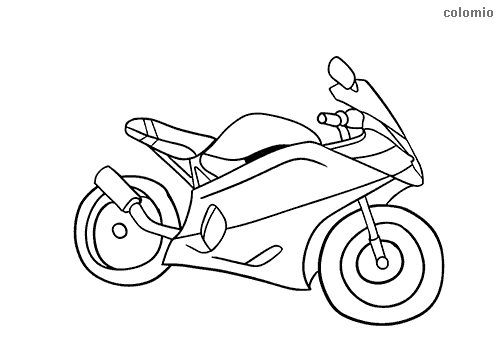 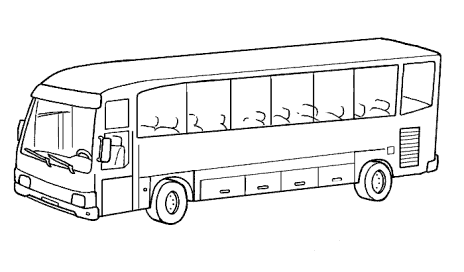 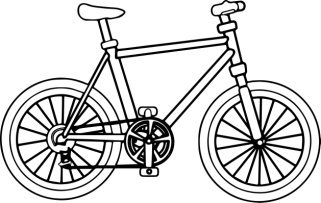 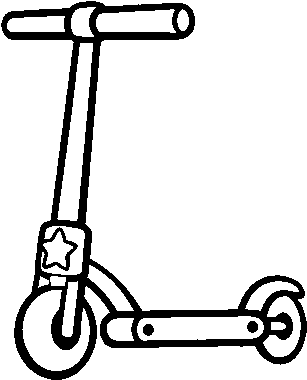 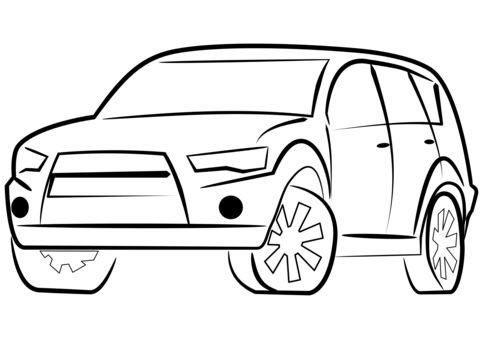 Vymaľuj auto.Vymaľuj motorku.Vymaľuj autobus.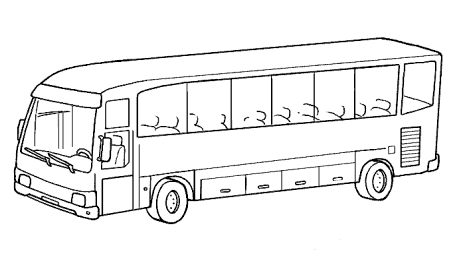 Vymaľuj bicykel . 6.         Povedz, aké dopravné prostriedky si vymaľoval?7.   Nakresli jeden dopravný prostriedok.